Name: Designation:Gender:	       Date of birth: Employer (University/Institute/ College/CentreTelephone no:Mobile   no:E-mail ID:		Current address:						Permanent address:Your time with G.B. Pant Institute Time with GBPSSI	 : From (Year) _____________ to (Year) ___________Year of passing:  Course Studied:     Subject Background (PG Level): Research interest Area:Detail of Previous employmentsSuggestions for the growth of your Alma Mater & Next Alumni Association Meet:Alumni Signature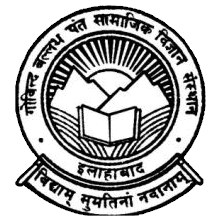 GOVIND BALLABH PANT SOCIAL SCIENCE INSTITUTE JHUSI, PRAYAGRAJALUMNI REGISTRATION FORMEmployer DesignationFrom To Location